О порядке отнесения имущества автономного или бюджетногоучреждения к категории особо ценного движимого имуществаВ соответствии со статьей 9.2 Федерального закона от 12.01.1996 № 7-ФЗ "О некоммерческих организациях", частью 3 статьи 3 Федерального закона от 03.11.2006 № 174-ФЗ "Об автономных учреждениях", Постановлением Правительства Российской Федерации от 26.07.2010 № 538 "О порядке отнесения имущества автономного или бюджетного учреждения к категории особо ценного движимого имущества", Уставом муниципального образования Соль-Илецкий городской округ Оренбургской области, Положением о порядке управления и распоряжения муниципальной собственностью муниципального образования Соль-Илецкий городской округ Оренбургской области, утвержденным решением Совета депутатов муниципального образования Соль-Илецкий городской округ от 29.06.2016 № 388, постановляю:1. Утвердить порядок отнесения имущества автономного или бюджетного учреждения к категории особо ценного движимого имущества согласно приложению.2. Признать утратившим силу Постановление администрации Соль-Илецкого городского округа от 07.06.2016 № 1767-п «О порядке определения видов особо ценного движимого имущества муниципальных автономных или бюджетных учреждений».3. Контроль за исполнением настоящего постановления возложить:3.1. в отношении муниципальных учреждений в которых органом, осуществляющим функции и полномочия учредителя, является администрация Соль-Илецкого городского округа, на заместителя главы администрации городского округа по экономике, бюджетным отношениям и инвестиционной политике Подковырову Ю.В.3.2. в отношении муниципальных учреждений в которых органом, осуществляющим функции и полномочия учредителя, являются отдел культуры и управление образования администрация Соль-Илецкого городского округа, возложить на заместителя главы администрации городского округа по социальным вопросам Граброва И.В.4. Постановление вступает в силу после его официального опубликования (обнародования).Глава муниципального образованияСоль-Илецкий городской округ                                                        А.А. КузьминВерно Ведущий специалист организационного отдела                         Е.В. ТелушкинаРазослано: в прокуратуру Соль-Илецкого района, организационный отдел, юридический отдел, комитет экономического анализа и прогнозирования администрации Соль-Илецкого городского округа, отдел по управлению муниципальным имуществом, управление образования администрации Соль-Илецкого городского округа, отдел культуры администрации Соль-Илецкого городского округаПриложение к постановлению администрации Соль-Илецкого городского округа от ___ ____________ 2020 №____Порядокотнесения имущества автономного или бюджетногоучреждения к категории особо ценного движимого имущества1. Настоящий порядок устанавливает основания отнесения имущества автономного учреждения, которое создано на базе имущества, находящегося в муниципальной собственности, и муниципального бюджетного учреждения, к категории особо ценного движимого имущества (далее - автономное или бюджетное учреждение).2. Виды особо ценного движимого имущества автономного или бюджетного учреждения определяются в соответствии с критериями, установленными пунктом 4 настоящего порядка.3. Перечни особо ценного движимого имущества автономного или бюджетного учреждения утверждаются правовым актом органа, осуществляющего функции и полномочия учредителя.4. Установить, что при утверждении перечней особо ценного движимого имущества автономного или бюджетного учреждения подлежат включению в состав такого имущества:а) движимое имущество, балансовая стоимость которого превышает размер 50000 (пятьдесят тысяч) рублей;б) иное движимое имущество, без которого осуществление автономным или бюджетным учреждением предусмотренных его уставом основных видов деятельности будет существенно затруднено и (или) которое относится к определенному виду особо ценного движимого имущества в соответствии с пунктом 2 настоящего Постановления;в) имущество, отчуждение которого осуществляется в специальном порядке, установленном законами и иными нормативными правовыми актами Российской Федерации.5. Ведение перечня особо ценного движимого имущества осуществляется автономным или бюджетным учреждением на основании сведений бухгалтерского учета муниципальных учреждений о полном наименовании объекта, отнесенного в установленном порядке к особо ценному движимому имуществу, его балансовой стоимости и об инвентарном (учетном) номере.6. Имущество в виде денежных средств не относится к особо ценному движимому имуществу и передается в случае преобразования на основании передаточного акта активов и обязательств учреждения в соответствии с действующим законодательством. В отношении денежных средств, полученных от собственника (из бюджета), действует обычный для учреждения режим, предусмотренный нормами бюджетного законодательства.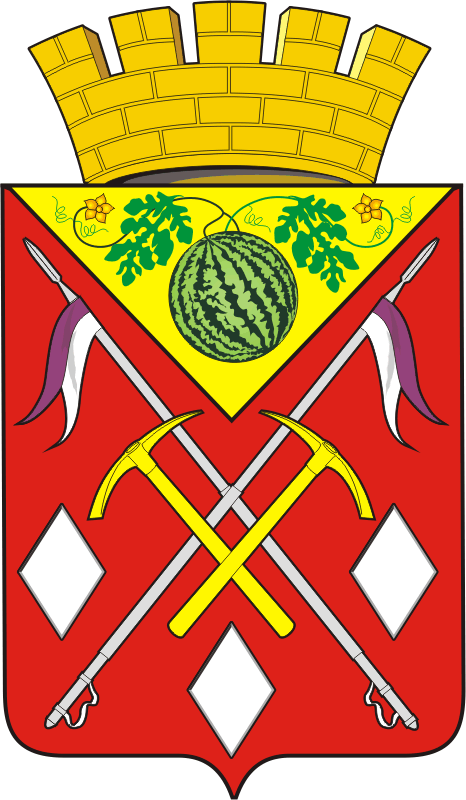 АДМИНИСТРАЦИЯМУНИЦИПАЛЬНОГО ОБРАЗОВАНИЯСОЛЬ-ИЛЕЦКИЙ ГОРОДСКОЙ ОКРУГОРЕНБУРГСКОЙ ОБЛАСТИПОСТАНОВЛЕНИЕ___ __________ 2020 № ______ 